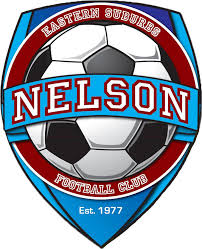 				  All sections of your team sheet must be completed and your team registration fee of $25.00 must be 					paid before the 24th December 11:59pm 2021 for your team entry to be accepted.			You require two women to be on the field at all times. Send your summer sixes team sheet to         nesfc.summersixes@hotmail.comNelson Eastern Suburbs FCSummer Sixes Mixed RulesRequired: All sections of your team sheet must be completed and your team registration fee of $25.00 must be paid before the 24th December 11:59pm 2021 for your team entry to be accepted. Each player is to pay $20.00 on the day of the event which covers all your games for the day. You will receive a coloured wrist band to identity that you have paid on the day. No pay equals no play.   Once your team has been approved and payment has been received your key contact will receive a roster by email outlining the round robin. The first round of games starts at 10:30am. Players are asked to arrive at the ground at 10:00am to ensure you have time to pay your $20.00 match fee and to warm up.   A minimum of two women must be on the field at all times.HOUSE KEEPING:1.1 Each team member must be listed and their details listed in full on your team sheet to play. We require this information to ensure we can contact trace due to COVID-19. You must have a minimum of six players listed on your team sheet and you may list up to a maximum of ten players. 1.2 Team members listed on the team sheet must be of the minimum age of 16 years and older or who are turning 16 this year that were born in 2005.   1.3 All players are to wear sport wear and the same coloured top for your team. To ensure the safety of all players you must wear shin pads and these must be covered by long soccer socks. 1.4 There will be no refund if your team does not show up on the day.  If you wish to withdraw your team notice must be provided to NESFC at least 72 hours (3days) of the event to receive a refund of your team registration fee of $25.00.GAME RULES:2.1 Each team will have six players on each side. A minimum of two women must be on the field at all times. If a team loses players due to injury or are sent off from being cautioned the team must have at least four players on the field or they will be forced to retire and accept a 3-0 forefelt.    2.2 In the event that a team refuses to play another team the match will be awarded to the other team 3-0 and the team refusing to play will be deducted 3 competition points.2.3 Teams must be on the pitch and ready to begin the match at the appointed kick-off time. If a team is more than 6 minutes late their opponents will claim a 1-0 head start.2.4 Teams will receive 3 points for a win, 1 point for a draw and 0 points for a loss/bye. Ladder positions will be decided by points gained, followed by goal difference, followed by goals scored.2.5 The field consists of a length of 30m x 17m and has small goals at each end. 2.6 When the ball goes out over the baseline for a goal kick the ball in to be placed 1m in front of the goal and played out from the back. The ball cannot go over the half way line when taken from a goal kick. If the ball is played over the halfway line on a goal kick the opposition team will receive a free kick on the half way line.2.7 When a ball goes out over a sideline the ball is placed on the line and is to be played in by the foot.2.8 For corners the defending team must be a minimum of 1 meter away from the ball before it is played.2.9 Players cannot fill-in for a team from the same competition.2.10 Substitutes can only be requested: after a goal has been scored OR the referee grants permission for the substitute.2.10   There are no limits to the number of substitutes that a team can make. Substitutes must stand outside the pitch perimeter and spectators must not enter the field of play under any circumstances.2.11 The wearing of any form of jewellery, including (but not limited to) necklaces, bracelets, fitness bands and watches is not permitted during play.2.12 The home team listed first on the roster will begin with taking a centre kick to begin the match. The second half will begin with the other team taking a centre kick. All players must be behind the ball in their own half at kick off. The ball must be played backwards at the kick-off. After a goal has been scored the game will be re-started by the team who conceded the goal at the centre.2.13 The defending players must keep a distance of two metres on a centre kick until the ball is played.2.14 A goal cannot be scored directly from a centre kick or a sideline kick.  The ball must first be touched by another teammate before a goal will be awarded.2.18. There are no sliding tackles. If a slide tackle occurs a free kick will be awarded to the opposition team. 2.19 A team has a maximum of six fouls per half. If a team receives six fouls in a half a penalty kick is awarded to the opposition. For every other foul after the six in a half a following penalty kick is awarded. 2.20 If the referee deems that a player has deliberately kicked the ball from the field as a time wasting measure a foul or yellow card will be added to your team/player depending on the severity. 2.21 Penalty shootouts will only be played during the finals or during knockout competitions. Every player on the field at the final whistle must take one kick each, (i.e. 5 shots each team) and if scores are still level sudden death rules apply. Sudden death when a team reaches a goal advantage after an equal amount of shots per team.2.22 Goals can be scored by either gender in any sequence. Goals do not require a sequence of male, female, male, female…DISCIPLINARY RULES3.1 Foul play includes the following: unnecessarily rough play (severe body checking, deliberate tripping, bringing down an attacker in a goal scoring situation etc) spitting insulting language / racial vilification / violent conduct / insulting / obscene gestures / repeated infringements.3.2 The Referee’s decision on all on-field matters is final and no discussions will be entered into either on or off the field with him / her about any decision. Players repeatedly disputing decisions may face yellow or red card action from the referee, and may be subject to missing games.3.3 Violent conduct on or off the pitch will result in the immediate suspension of the individual and could result in a ban of the team or individual from further participation in all competitions.3.4 Referees must be treated with respect by all teams. Players and or teams may be suspended and/or banned by NESFC for abuse/harassment of referees, on or off the playing field. Swearing at referees will NOT be tolerated and offenders will be issued a red card and suspended for a minimum of one match.3.5 If a player is given a red card whilst off the field of play (for unacceptable conduct on the sideline) the team must correspondingly reduce the number of players on the field.3.6 Any player issued a red card will miss one game. 3.7 If a teams’ on field numbers are permanently reduced by three players, or temporarily reduced the match will be awarded 3-0 to their opponents.Key Contact Details (Individual entering team)Key Contact Details (Individual entering team)NameMobileEmailSurnameGiven NameDate of BirthGenderContact NumberEmail12345678910NESFC Bank DetailsNESFC Bank DetailsAccount170 046 023BSB633 000